Publicado en Madrid el 30/10/2018 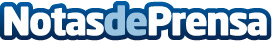 Te Compongo Tu Canción presenta las canciones 'on demand', un nuevo servicio en Halloween Los disfraces más espeluznantes y las calabazas talladas harán espacio a los canciones personalizadas el próximo 31 de octubre, cuando 'Te Compongo Tu Canción' promete convertirse en uno de los servicios más originalesDatos de contacto:ManuelaNota de prensa publicada en: https://www.notasdeprensa.es/te-compongo-tu-cancion-presenta-las-canciones Categorias: Nacional Música Sociedad Entretenimiento E-Commerce Consumo Ocio para niños http://www.notasdeprensa.es